ПРОЕКТ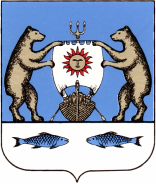 Российская ФедерацияНовгородская область Новгородский районАдминистрация Борковского сельского поселенияПОСТАНОВЛЕНИЕот № д. Борки      В соответствии  с Федеральным законом  от 06 октября 2003  №131-ФЗ «Об общих принципах организации местного самоуправления в Российской Федерации», постановлением Администрации Борковского сельского поселения  от 04.02.2013 № 135 «Об утверждении Порядка принятия решений о разработке муниципальных программ и их формирования и реализации», Уставом Борковского сельского поселения, Администрация Борковского сельского поселенияПОСТАНОВЛЯЕТ:1.Утвердить муниципальную программу «Обеспечение пожарной безопасности на территории Борковского сельского поселения на 2021 год и плановый период 2022 и 2023 годов».2. Настоящее постановление вступает в силу с 1 января 2021 года.3. Опубликовать настоящее постановление в периодическом печатном издании «Борковский вестник» и разместить на официальном сайте Администрации Борковского сельского поселения в информационно-телекоммуникационной сети «Интернет» по адресу: www.borkiadm.ru.Глава Администрации Борковского сельского поселения                                                     С.Г. ИвановаМуниципальная программа «Обеспечение пожарной безопасности на территории Борковского сельского поселения на 2021 год и на плановый период 2022 и 2023 годов»       1.    Наименование муниципальной программы: «Обеспечение пожарной безопасности на территории Борковского сельского поселения на 2021 год и на плановый период 2022 и 2023 годов».2. Ответственный исполнитель муниципальной программы: Администрация Борковского сельского поселения (далее Администрация).3. Соисполнители муниципальной программы: нет4.  Подпрограммы муниципальной программы: нет5.  Цели, задачи и целевые показатели  муниципальной программы:6. Сроки реализации муниципальной программы: 2021-2023 годы7. Объемы и источники финансирования муниципальной программы в целом и по годам реализации (тыс. руб.):Бюджетные ассигнования, предусмотренные в плановом периоде 2021-2023  годов, могут быть уточнены при формировании проектов о  бюджете Борковского сельского поселения. 8. Ожидаемые конечные результаты реализации муниципальной программы:- уменьшение количества травмированных и погибших при пожаре людей, - сокращение общего количества пожаров и материальных потерь от них.- повышенный уровень культуры пожарной безопасности среди населения, - улучшить противопожарную защиту территории Борковского сельского поселения, жилых домов гражданI)	Характеристика сферы деятельности Муниципальной программы.Обеспечение необходимого уровня пожарной безопасности и минимизация потерь вследствие пожаров являются важными факторами устойчивого социально-экономического развития сельского поселения.Исходя из опыта тушения пожаров, статистических данных о них, степени защищенности от пожаров зданий и домов, а так же осведомленности населения об элементарных требованиях пожарной безопасности предполагается организация и проведение программных мероприятий, направленных на предупреждение пожаров. С целью предотвращения материального ущерба и гибели людей в результате пожаров одним из рычагов в этой работе является муниципальная Программа «Обеспечение пожарной безопасности на территории Борковского сельского поселения на 2021 год и на плановый период 2022 и 2023 годов».II)	Приоритеты, цели и задачи в сфере деятельности.Основной целью Программы является усиление системы противопожарной защиты Борковского сельского поселения, создание необходимых условий для укрепления пожарной безопасности, снижение гибели, травматизма людей на пожарах, уменьшение материального ущерба от пожаров.Для ее достижения необходимо решение следующих основных задач:-  Защита жизни и здоровья граждан;- Обеспечения надлежащего состояния источников противопожарного водоснабжения; - Обеспечение беспрепятственного проезда пожарной техники к месту пожара; - Организация обучения мерам пожарной безопасности и пропаганда пожарно-технических знаний;  - Развитие материально-технической базы и переоснащение средств пожаротушения;   - Совершенствование нормативной, правовой, методической и технической базы по обеспечению предупреждения пожаров в Борковском сельском поселении;III)	Целевые показатели (индикаторы).- Установка или замена указателей по направлению движения к источнику водоснабжения (%);- Оборудование площадки с твердым покрытием размером не менее 12х12 м, а также подъездными путями к пожарным водоемам для установки пожарных автомобилей и забора воды в любое время года (%);- Введение в эксплуатацию новых источников противопожарного водоснабжения (шт);- Оформление в муниципальную собственность земельных участков с видом разрешенного использования «под пожарные водоёмы» (Проведение кадастровых работ по постановке земельных участок под пожарные водоемы.) (шт);- Содержание пожарных водоемов в зимнее и летнее время;- Публикация материалов по противопожарной тематике в средствах массовой информации (шт);- Проведение с населением инструктажей под роспись по вопросам пожарной безопасности (%);- Информационное обеспечение и противопожарная пропаганда (памятки, листовки) (шт);-Приобретение противопожарного инвентаря (укомплектованный пожарный щит),(шт);- Поддержание в надлежащем состоянии  средств по оповещению населения о пожаре в населенных пунктах (%);- Доля соответствия нормативной правовой базы по вопросам пожарной безопасности законодательству Российской Федерации и Новгородской области, в процентах от общего количества принятых муниципальных нормативных правовых актов по вопросам пожарной безопасности, (%).IV)	Сроки и механизм реализации муниципальной программы.Муниципальная программа предусмотрена на  три года с 2021-.г.V)	Основные мероприятия. Основные мероприятия Муниципальной программы представлены в Приложение № 2.VI) Меры муниципального регулирования.Администрация Борковского сельского поселения несет ответственность за выполнение Программы, рациональное использование выделяемых бюджетных средств, издает нормативные акты, направленные на выполнение соответствующих мероприятий.Общий контроль за реализацией Программы и контроль текущих мероприятий Программы осуществляет Глава Борковского сельского поселения.VII) Конечные результаты и оценка эффективности. Прогнозируемые конечные результаты реализации Программы предусматривают повышение уровня пожарной защищенности населенных пунктов поселения, снижение уровня последствий, а также профилактика и предупреждение пожаров в сельских населенных пунктах.В результате реализации программы ожидается создание условий обеспечения пожарной безопасности населения на территории Борковского сельского поселения.Эффективность программы оценивается по следующим показателям:- Увеличение количества оборудованных, в соответствии с правилами пожарной безопасности пожарных водоемов;- уровень информированности населения о необходимости соблюдения правил пожарной безопасности;- процент оснащенности сельских населенных пунктов первичными средствами пожаротушения.Приложение № 2к постановлению Администрации Борковского сельского поселенияот №Мероприятия муниципальной программыОб утверждении муниципальной программы «Обеспечение пожарной безопасности на территории Борковского сельского поселения на 2021 год и плановый период 2022 и 2023 годов»Nп/п Цели, задачи  муниципальной программы, наименование и  единица измерения целевого          показателя         Значения целевого показателя по  годамЗначения целевого показателя по  годамЗначения целевого показателя по  годамЗначения целевого показателя по  годамЗначения целевого показателя по  годамNп/п Цели, задачи  муниципальной программы, наименование и  единица измерения целевого          показателя         2021202120222023202312334551.Цель 1: Усиление системы противопожарной защиты Борковского сельского поселения, создание необходимых условий для укрепления пожарной безопасностиЦель 1: Усиление системы противопожарной защиты Борковского сельского поселения, создание необходимых условий для укрепления пожарной безопасностиЦель 1: Усиление системы противопожарной защиты Борковского сельского поселения, создание необходимых условий для укрепления пожарной безопасностиЦель 1: Усиление системы противопожарной защиты Борковского сельского поселения, создание необходимых условий для укрепления пожарной безопасностиЦель 1: Усиление системы противопожарной защиты Борковского сельского поселения, создание необходимых условий для укрепления пожарной безопасности1.1.Задача 1: Оборудование и обеспечение надлежащего состояния источников противопожарного водоснабженияЗадача 1: Оборудование и обеспечение надлежащего состояния источников противопожарного водоснабженияЗадача 1: Оборудование и обеспечение надлежащего состояния источников противопожарного водоснабженияЗадача 1: Оборудование и обеспечение надлежащего состояния источников противопожарного водоснабженияЗадача 1: Оборудование и обеспечение надлежащего состояния источников противопожарного водоснабжения1.1.1.Установка или замена указателей по направлению движения к источнику водоснабжения (%)1001001001001.1.2.Оборудование площадки с твердым покрытием размером не менее 12х12 м, а также подъездными путями к пожарным водоемам для установки пожарных автомобилей и забора воды в любое время года (%)1001001001001.1.3.Введение в эксплуатацию новых источников противопожарного водоснабжения (шт)11111.1.4Оформление в муниципальную собственность земельных участков с видом разрешенного использования «под пожарные водоёмы» (Проведение кадастровых работ по постановке земельных участков под пожарные водоемы.) (шт)11111.1.5Содержание пожарных водоемов в зимнее и летнее время (%)1001001001001.2.Задача 2: Снижение гибели, травматизма людей на пожарах, уменьшение материального ущерба от пожаровЗадача 2: Снижение гибели, травматизма людей на пожарах, уменьшение материального ущерба от пожаровЗадача 2: Снижение гибели, травматизма людей на пожарах, уменьшение материального ущерба от пожаровЗадача 2: Снижение гибели, травматизма людей на пожарах, уменьшение материального ущерба от пожаровЗадача 2: Снижение гибели, травматизма людей на пожарах, уменьшение материального ущерба от пожаров1.2.1Публикация материалов по противопожарной тематике в средствах массовой информации (шт)Публикация материалов по противопожарной тематике в средствах массовой информации (шт)4441.2.2Проведение с населением инструктажей под роспись по вопросам пожарной безопасности (%)Проведение с населением инструктажей под роспись по вопросам пожарной безопасности (%) 101520 1.2.3Приобретение противопожарного инвентаря (укомплектованный пожарный щит),(шт)Приобретение противопожарного инвентаря (укомплектованный пожарный щит),(шт) 2221.2.4Поддержание в надлежащем состоянии  средств по оповещению населения о пожаре в населенных пунктах (%)Поддержание в надлежащем состоянии  средств по оповещению населения о пожаре в населенных пунктах (%)3030401.2.5Привлечение жителей Борковского сельского поселения в добровольную пожарную охрану (чел.)Привлечение жителей Борковского сельского поселения в добровольную пожарную охрану (чел.)1221.3Задача 3. Разработка нормативно правовых документов в области пожарной безопасностиЗадача 3. Разработка нормативно правовых документов в области пожарной безопасностиЗадача 3. Разработка нормативно правовых документов в области пожарной безопасностиЗадача 3. Разработка нормативно правовых документов в области пожарной безопасностиЗадача 3. Разработка нормативно правовых документов в области пожарной безопасности1.3.1Доля соответствия нормативной правовой базы по вопросам пожарной безопасности законодательству Российской Федерации и Новгородской области, в процентах от общего количества принятых муниципальных нормативных правовых актов по вопросам пожарной безопасности, (%) Доля соответствия нормативной правовой базы по вопросам пожарной безопасности законодательству Российской Федерации и Новгородской области, в процентах от общего количества принятых муниципальных нормативных правовых актов по вопросам пожарной безопасности, (%) 100100100ГодИсточники финансированияИсточники финансированияИсточники финансированияИсточники финансированияИсточники финансированияГодБюджет сельского поселенияОбластной бюджетФедеральный бюджетВнебюджетные источникивсего202161,461,4202261,461,4202361,461,4Всего184,2N п/пНаименование мероприятияИсполнительСрок реализацииЦелевой показатель (номер целевого показателя из паспорта государственной программы)Источник финансирования (местный, областной, федеральный бюджет)Объем финансирования по годам (тыс. руб.)Объем финансирования по годам (тыс. руб.)Объем финансирования по годам (тыс. руб.)2021202220231 2 3 4 5 6 7 8 9 1.Задача: Обеспечение надлежащего состояния источников противопожарного водоснабженияЗадача: Обеспечение надлежащего состояния источников противопожарного водоснабженияЗадача: Обеспечение надлежащего состояния источников противопожарного водоснабженияЗадача: Обеспечение надлежащего состояния источников противопожарного водоснабженияЗадача: Обеспечение надлежащего состояния источников противопожарного водоснабженияЗадача: Обеспечение надлежащего состояния источников противопожарного водоснабженияЗадача: Обеспечение надлежащего состояния источников противопожарного водоснабженияЗадача: Обеспечение надлежащего состояния источников противопожарного водоснабжения1.1.Установка или замена указателей по направлению движения к источнику водоснабжения Администрация Борковского сельского поселения2021-2023 г.100%Местный бюджет1,51,51,51.2.Оборудование площадки с твердым покрытием размером не менее 12х12 м, а также подъездными путями к пожарным водоемам для установки пожарных автомобилей и забора воды в любое время годаАдминистрация Борковского сельского поселения2021-2023 г.100%Местный бюджет1010101.3Введение в эксплуатацию новых источников противопожарного водоснабженияАдминистрация Борковского сельского поселения2021-2023 г.штМестный бюджет2020201.4Оформление в муниципальную собственность земельных участков с видом разрешенного использования «под пожарные водоёмы» (Проведение кадастровых работ по постановке земельных участок под пожарные водоемы.) Администрация Борковского сельского поселения2021-2023 г.штМестный бюджет1010101.5Содержание пожарных водоемов в зимнее и летнее времяАдминистрация Борковского сельского поселения2021-2023 г.%Местный бюджет19,419,419,42.Задача: Снижение гибели, травматизма людей на пожарах, уменьшение материального ущерба от пожаровЗадача: Снижение гибели, травматизма людей на пожарах, уменьшение материального ущерба от пожаровЗадача: Снижение гибели, травматизма людей на пожарах, уменьшение материального ущерба от пожаровЗадача: Снижение гибели, травматизма людей на пожарах, уменьшение материального ущерба от пожаровЗадача: Снижение гибели, травматизма людей на пожарах, уменьшение материального ущерба от пожаровЗадача: Снижение гибели, травматизма людей на пожарах, уменьшение материального ущерба от пожаровЗадача: Снижение гибели, травматизма людей на пожарах, уменьшение материального ущерба от пожаровЗадача: Снижение гибели, травматизма людей на пожарах, уменьшение материального ущерба от пожаров2.1Публикация материалов по противопожарной тематике в средствах массовой информации Администрация Борковского сельского поселения2021-2023 г.штМестный бюджетНе требует финансированияНе требует финансированияНе требует финансирования2.2Проведение с населением инструктажей под роспись по вопросам пожарной безопасности Администрация Борковского сельского поселения2021-2023 г.%Местный бюджетНе требует финансированияНе требует финансированияНе требует финансирования2.3Приобретение противопожарного инвентаря (укомплектованный пожарный щит)Администрация Борковского сельского поселения2021-2023 г.штМестный бюджет5552.4Поддержание в надлежащем состоянии  средств по оповещению населения о пожаре в населенных пунктахАдминистрация Борковского сельского поселения2021-2023 г.%Местный бюджет5552.5Привлечение жителей Борковского сельского поселения в добровольную пожарную охрану Администрация Борковского сельского поселения2021-2023чел.Местный бюджетНе требует финансированияНе требует финансированияНе требует финансирования3.Задача:  Разработка нормативно правовых документов в области пожарной безопасностиЗадача:  Разработка нормативно правовых документов в области пожарной безопасностиЗадача:  Разработка нормативно правовых документов в области пожарной безопасностиЗадача:  Разработка нормативно правовых документов в области пожарной безопасностиЗадача:  Разработка нормативно правовых документов в области пожарной безопасностиЗадача:  Разработка нормативно правовых документов в области пожарной безопасностиЗадача:  Разработка нормативно правовых документов в области пожарной безопасностиЗадача:  Разработка нормативно правовых документов в области пожарной безопасности3.1.Доля соответствия нормативной правовой базы по вопросам пожарной безопасности законодательству Российской Федерации и Новгородской области, в процентах от общего количества принятых муниципальных нормативных правовых актов по вопросам пожарной безопасностиАдминистрация Борковского сельского поселения2021-2023 г.%Местный бюджетНе требует финансированияНе требует финансированияНе требует финансирования